基本信息基本信息 更新时间：2024-04-14 09:12  更新时间：2024-04-14 09:12  更新时间：2024-04-14 09:12  更新时间：2024-04-14 09:12 姓    名姓    名肖肖肖肖年    龄34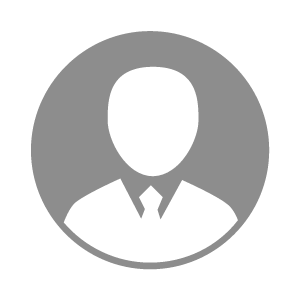 电    话电    话下载后可见下载后可见毕业院校石家庄计算机学院邮    箱邮    箱下载后可见下载后可见学    历中专住    址住    址期望月薪10000-20000求职意向求职意向水产药品销售经理(总监),水产服务经理,分公司总经理水产药品销售经理(总监),水产服务经理,分公司总经理水产药品销售经理(总监),水产服务经理,分公司总经理水产药品销售经理(总监),水产服务经理,分公司总经理期望地区期望地区河北省/石家庄市河北省/石家庄市河北省/石家庄市河北省/石家庄市教育经历教育经历就读学校：石家庄计算机学院 就读学校：石家庄计算机学院 就读学校：石家庄计算机学院 就读学校：石家庄计算机学院 就读学校：石家庄计算机学院 就读学校：石家庄计算机学院 就读学校：石家庄计算机学院 工作经历工作经历工作单位：河北沃鱼生物科技有限公司 工作单位：河北沃鱼生物科技有限公司 工作单位：河北沃鱼生物科技有限公司 工作单位：河北沃鱼生物科技有限公司 工作单位：河北沃鱼生物科技有限公司 工作单位：河北沃鱼生物科技有限公司 工作单位：河北沃鱼生物科技有限公司 自我评价自我评价激情昂扬，利他，性格属于外向，对于职场的我要求比较高，学习力，以及目标的定向思维跟规划要求达到知行合一。激情昂扬，利他，性格属于外向，对于职场的我要求比较高，学习力，以及目标的定向思维跟规划要求达到知行合一。激情昂扬，利他，性格属于外向，对于职场的我要求比较高，学习力，以及目标的定向思维跟规划要求达到知行合一。激情昂扬，利他，性格属于外向，对于职场的我要求比较高，学习力，以及目标的定向思维跟规划要求达到知行合一。激情昂扬，利他，性格属于外向，对于职场的我要求比较高，学习力，以及目标的定向思维跟规划要求达到知行合一。激情昂扬，利他，性格属于外向，对于职场的我要求比较高，学习力，以及目标的定向思维跟规划要求达到知行合一。激情昂扬，利他，性格属于外向，对于职场的我要求比较高，学习力，以及目标的定向思维跟规划要求达到知行合一。其他特长其他特长